W związku z  zajęciem   przez Magdalenę Filipiak   II miejsca   w   Mistrzostwach Juniorów Słowacji   Zarząd WMZSZACH składa serdeczne gratulacje z osiągniętego wyniku.Życząc jednocześnie podobnego wyniku w Mistrzostwach Polski.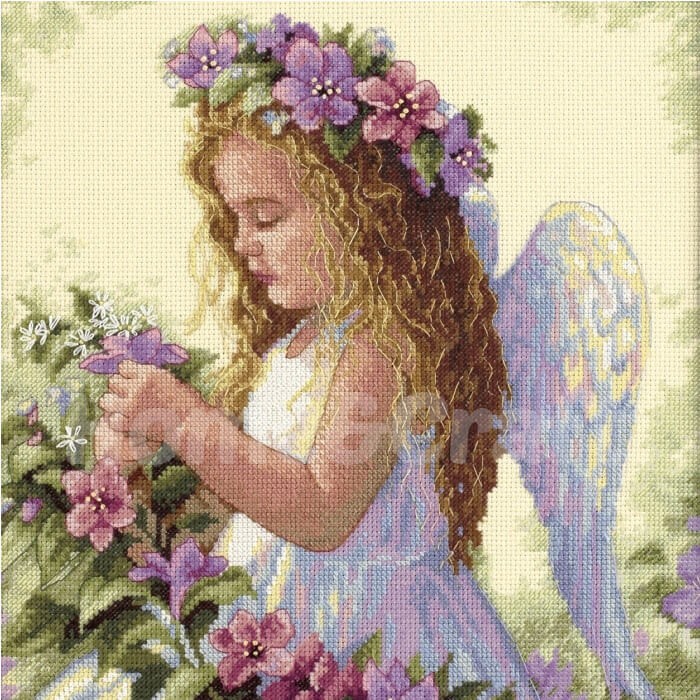 Zarząd  WMZSZACH1.05.2018r